December 30, 2020Via electronic service only due to Emergency Order at M-2020-3019262	In Re:	M-2020-3020818Petition of Duquesne Light Companyfor Approval of its Act 129 Phase IV Energy Efficiency and Conservation PlanCall-In Telephonic Pre-Hearing Conference NoticeThis is to inform you that an Initial Call-In Telephonic Prehearing Conference on the above-captioned case will be held as follows:Type:		Initial Call-in Telephonic Prehearing ConferenceDate:		Wednesday, January 6, 2021Time:		2:00 PMPresiding:	Deputy Chief Administrative Law Judge Mark A. HoyerTelephone: 	412.565.3550At the above date and time, you must call into the conference. You will not be called by the Presiding Officer.To participate in the conference, You must dial the toll-free number listed belowYou must enter a PIN number when instructed to do so, also listed belowYou must speak your name when promptedThe telephone system will connect you to the conferenceToll-free Bridge Number:	866.566.0651PIN Number:			59956427	If you require an interpreter to participate in the hearings, we will make every reasonable effort to have an interpreter present.  Please call the scheduling office at the Public Utility Commission at least ten (10) business days prior to your hearing to submit your request.Scheduling Office:  717.787.1399AT&T Relay Service number for persons who are deaf or hearing-impaired:  1.800.654.5988The Public Utility Commission offers a free eFiling Subscription Service, which allows users to automatically receive an email notification whenever a document is added, removed, or changed on the PUC website regarding a specific case.  Instructions for subscribing to this service are on the PUC’s website at http://www.puc.pa.gov/Documentation/eFiling_Subscriptions.pdf. M-2020-3020818 - PETITION OF DUQUESNE LIGHT COMPANY FOR APPROVAL OF ITS ACT 129 PHASE IV ENERGY EFFICIENCY AND CONSERVATION PLAN  MICHAEL ZIMMERMAN ESQUIRE
DUQUESNE LIGHT COMPANY411 7TH AVENUE15TH FLOORPITTSBURGH PA  15219412-393-6268mzimmerman@duqlight.comAccepts EServiceMICHAEL A GRUIN ESQUIRETIMOTHY K MCHUGH ESQUIRESTEVENS & LEE16th FLOOR17 NORTH SECOND STREETHARRISBURG PA  17101717-255-7365717-255-7366mag@stevenslee.comtkm@stevenslee.comAccepts EServiceRepresenting Duquesne Light CompanyJOHN SWEET ESQUIREELIZABETH R MARX ESQUIRERIA PEREIRA ESQUIREPA UTILITY LAW PROJECT118 LOCUST STREETHARRISBURG PA  17101717-701-3837717-236-9486717-710-3839jsweetpulp@palegalaid.netemarxpulp@palegalaid.netrpereirapulp@palegalaid.netAccepts EService Representing CAUSE-PAJOSEPH L VULLO ESQUIREBURKE VULLO REILLY ROBERTS1460 WYOMING AVENUEFORTY FORT PA  18704570-288-6441jlvullo@aol.comAccepts EServiceRepresenting CAAPSHARON E WEBB ESQUIREOFFICE OF SMALL BUSINESS ADVOCATE555 WALNUT STREET 1ST FLOORHARRISBURG PA  17101717-783-2525
Via e-mail only due to Emergency Order at M-2020-3019262swebb@pa.govTANYA J MCCLOSKEY ESQUIREOFFICE OF CONSUMER ADVOCATE555 WALNUT STREET5TH FLOOR FORUM PLACEHARRISBURG PA  17101800-684-6560
Via e-mail only due to Emergency Order at M-2020-3019262tmccloskey@paoca.orgRICHARD KANASKIE ESQUIREPA PUC BUREAU OF INVESTIGATION & ENFORCEMENT400 NORTH STREETHARRISBURG, PA 17105-3265717-783-6184
Via e-mail only due to Emergency Order at M-2020-3019262rkanaskie@pa.gov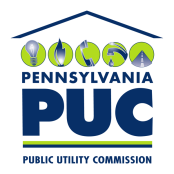  PUBLIC UTILITY COMMISSIONOffice of Administrative Law Judge400 NORTH STREET, HARRISBURG, PA 17120IN REPLY PLEASE REFER TO OUR FILE